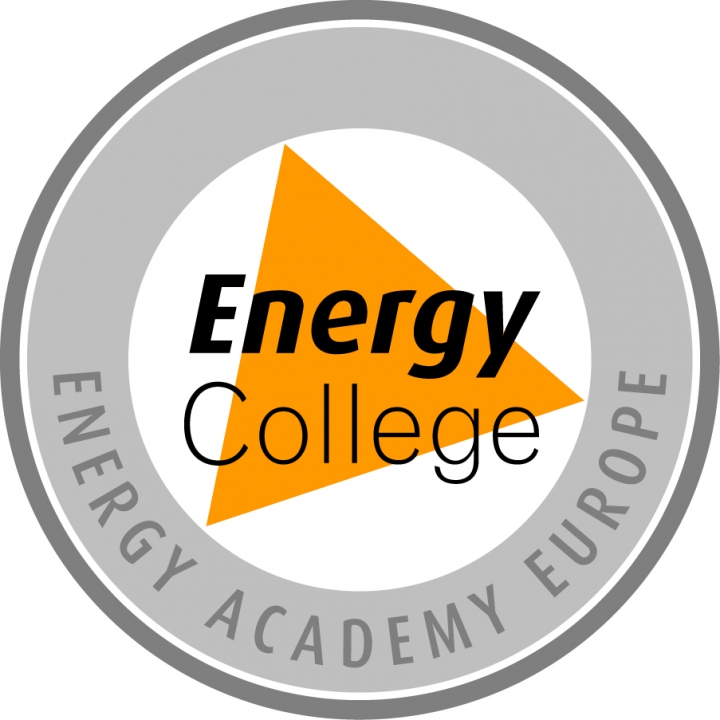 Eisen Presentatie-opdracht: De meterkast en eindgroep veilig aansluiten t.b.v. PV-installatieDatum: Docent: Naam studenten:Gedrag van de deelnemerJaNeeVoorbeeld van dit gedrag noterenVerbeter‐ punt?Het doel van de presentatie is duidelijk zichtbaar: De verschillende hoofdonderdelen van de meterkast en groepenkast kunnen benoemen.Het doel van de presentatie is duidelijk zichtbaar: Hoe een PV-installatie veilig en volgens de voorschriften op een eindgroep kan worden aangesloten.Max 3 pnt2.	Presentatie is  duidelijk verstaanbaar. 13.	Presentatie heeft een duidelijke indeling en opbouw 14. Uit presentatie blijkt   enthousiasme  15.  Presentatie wordt afgesloten met een samenvatting. 16.  Taken zijn duidelijk zichtbaar verdeeld in de presentatie. 17. Presentatie duurt maximaal 5 minuten 18. Presentatie is online gezet en studenten spelen deze zelf af 1Totaal: <6 pnt = onvoldoende       >6 pnt = voldoende       >8 pnt = goed